Ferrure pour portes en bois à roulement en haut jusqu’à 40 kg avec rail de roulement en applique ou affleurant avec le plafond. En option avec amortisseur. Montage mural ou au plafond. Hauteur d’installation minimale.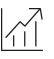 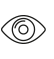 Produit phares	Productivité	Montage de la porte sans outilEsthétique	Hauteur d’installation minimale - seulement un écart de 1 mm entre la porte et le rail de roulementConsignes techniques	Max. Poids de la porte	40 kgÉpaisseur de la porte	35–80 mmMax. Hauteur de la porte	4000 mmMax. Largeur de porte	3000 mmHauteur max. d`ouverture	2950 mmRéglage en hauteur	+/- 3 mmAmortissement	OuiMatérielle de porte	BoisVersion du système	Montage mural	OuiMontage au plafond	OuiMontage au plafond encastré	OuiÀ roulement en haut	OuiSuggestion d`utilisation Utilisation légère / Accès privé	OuiUtilisation moyenne / Accès semi-public	OuiUtilisation élevée / Accès public	OuiTests réalisés	Serrures et ferrures de bâtiment – Ferrures pour portes coulissantes et pliantes selon EN 1527 / 2013– Durée de la fonctionnalité : catégorie 6 (catégorie la plus élevée = 100’000 cycles)Ferrures de meuble – Résistance et solidité des ferrures pour portes coulissantes et volets roulants selon EN 15706 / 2009Garantie	Hawa garantit le bon fonctionnement des produits livrés par ses soins et la durabilité de tous les composants, à l’exception des pièces d’usure, pour une période de 2 ans à compter du transfert du risque.Version du produit	Hawa Junior 40 B composé d'un rail de roulement (épaisseur de la paroi en aluminium 2,0 mm), chariots à palier, butée ou amortisseur SoftMove 40, profil porteur avec sabot de suspension, guidage au sol sans jeu.En option :(	) Rail de guidage, à encastrer dans une rainure, plastique(	) Butée au sol, avec pièce de centrage(	) Guide de fond mural Hawa Confort 120Interfaces	Panneau de porteEncoche pour profil porteur (H × B) 25 × 20 mmFixation visée des profils porteursRainure de guidage (H × B) 20 × 10 mm (20 × 12 mm pour le rail de guidage plastique)Système à bétonner Hawa AdaptoLe système à bétonner Hawa Adapto 80/100 est intégré dans le plafond en béton dès la réalisation du gros oeuvre